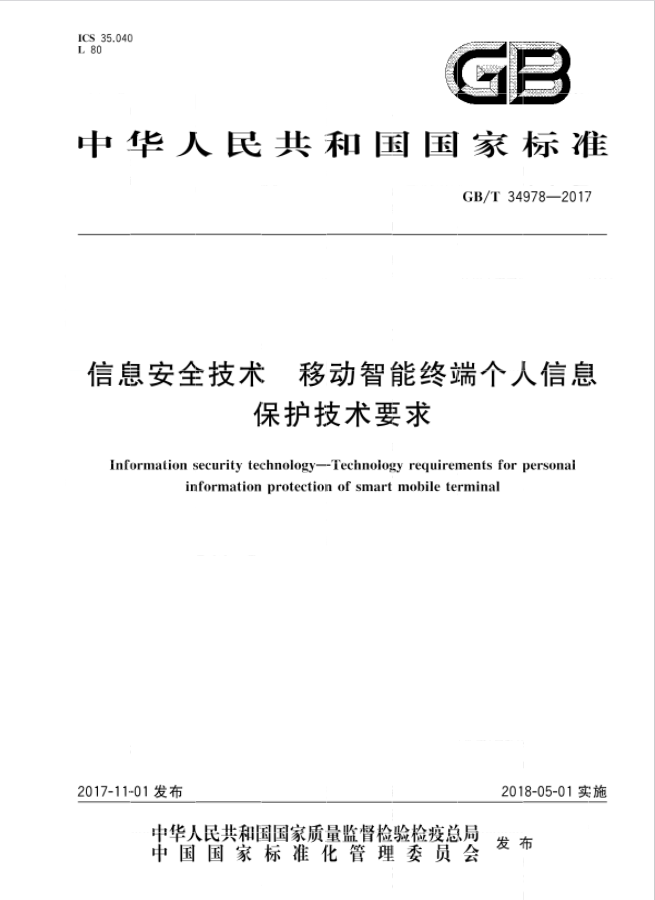 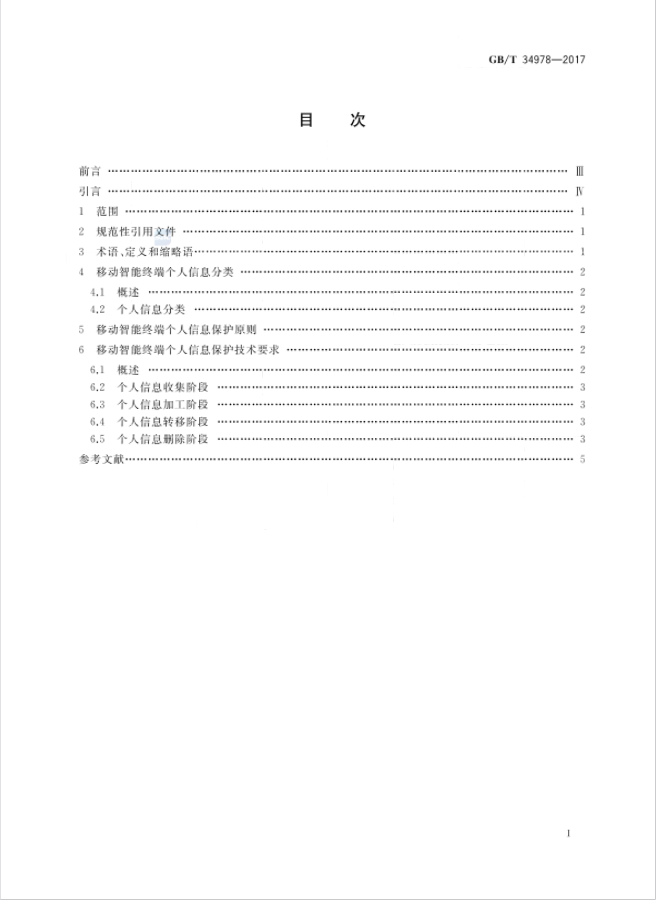 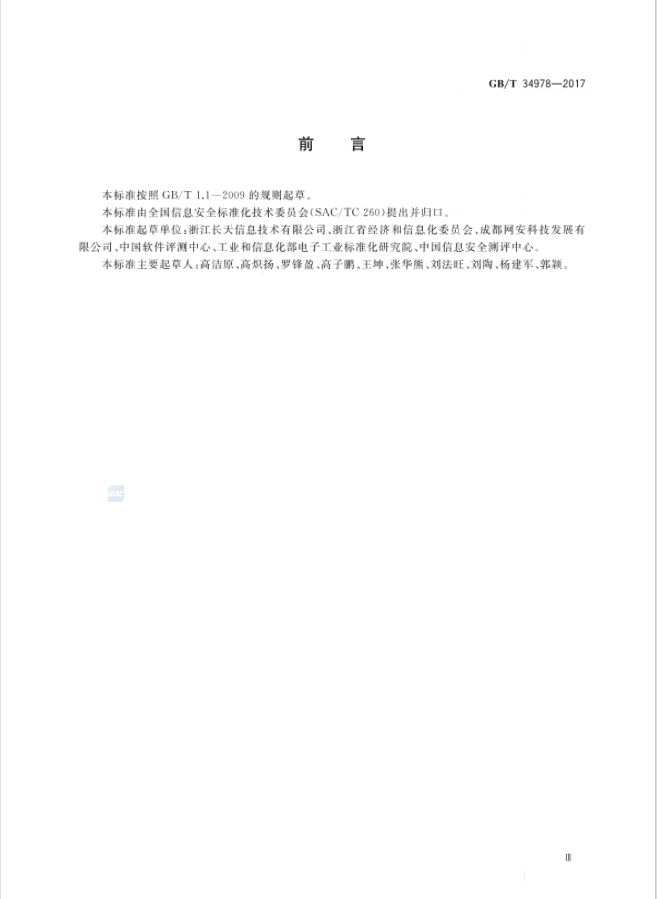 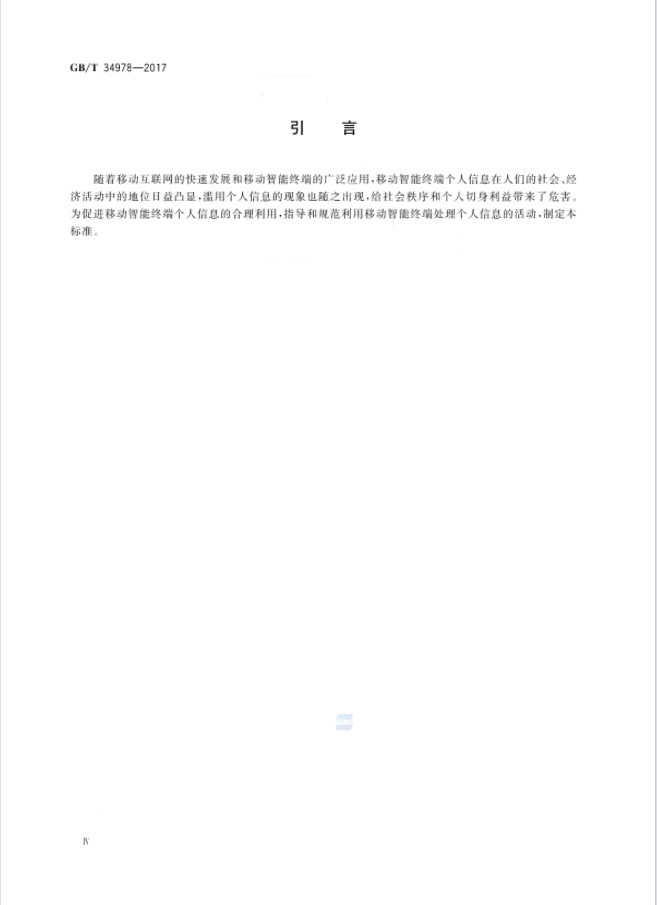 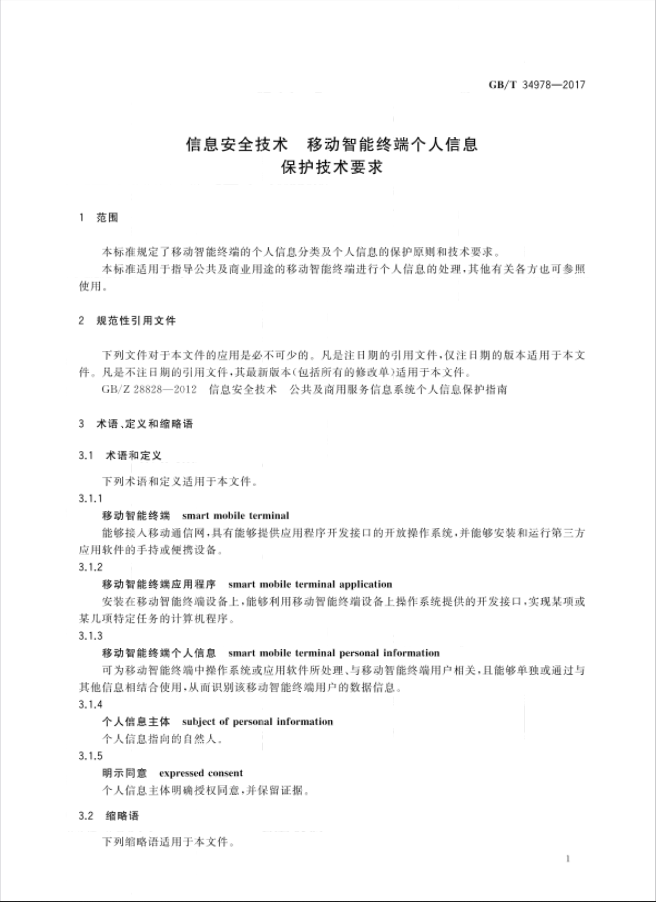 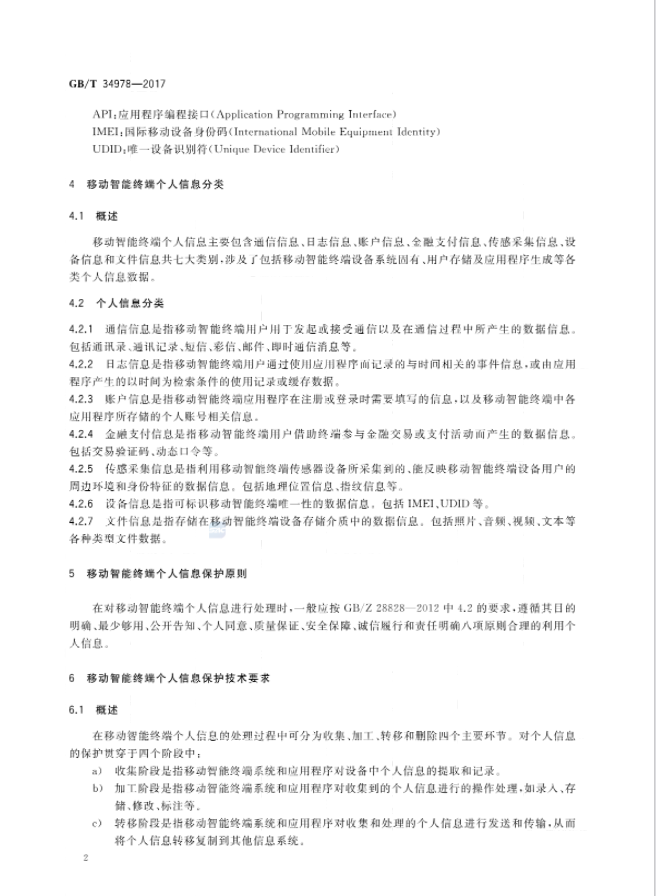 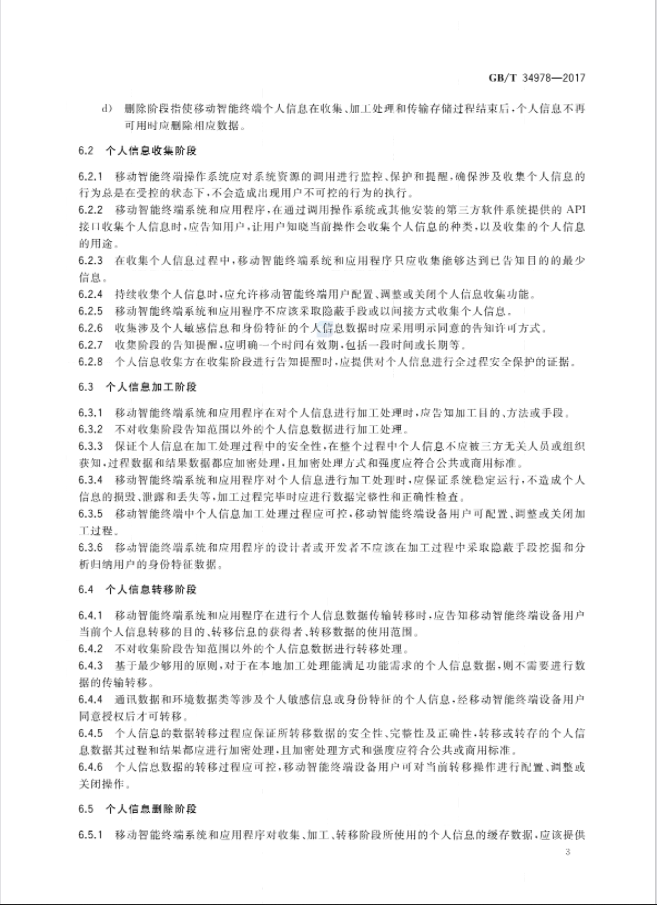 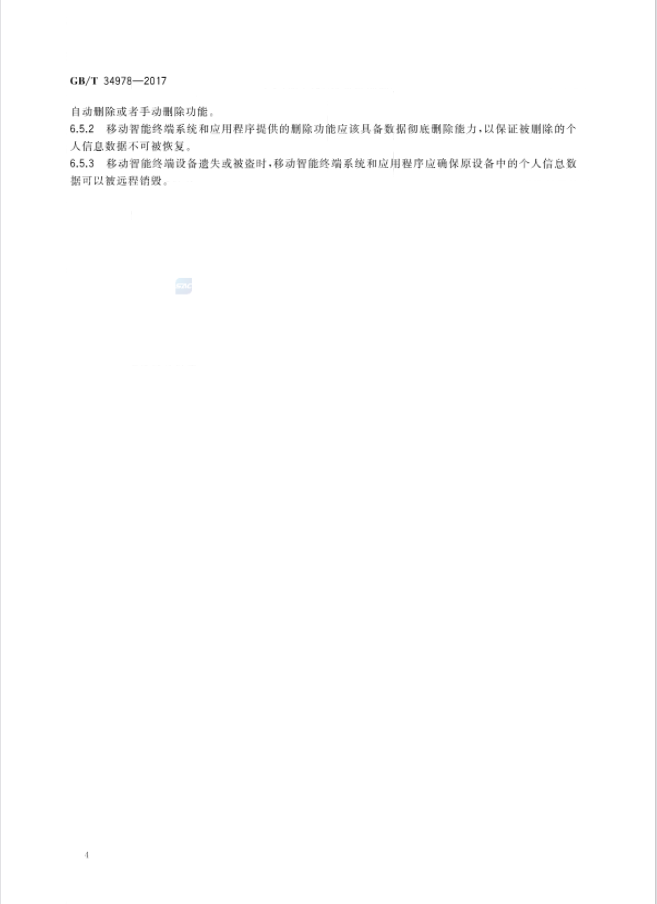 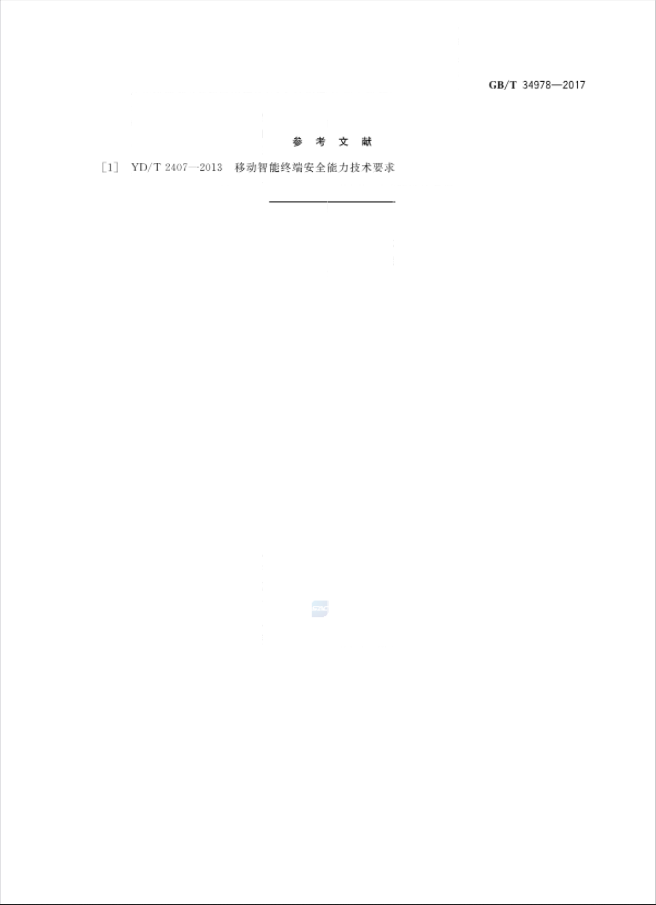 来源https://openstd.samr.gov.cn/bzgk/gb/newGbInfo?hcno=45D688024CCE2CDAF2FE570237757781